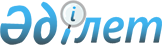 Об утверждении норм минимального жизнеобеспечения населения, находящегося в зоне чрезвычайной ситуацииПриказ Министра по чрезвычайным ситуациям Республики Казахстан от 7 июня 2023 года № 299. Зарегистрирован в Министерстве юстиции Республики Казахстан 9 июня 2023 года № 32748
      В соответствии подпунктом 69) статьи 12 Закона Республики Казахстан "О гражданской защите", ПРИКАЗЫВАЮ:
      1. Утвердить прилагаемые нормы минимального жизнеобеспечения населения, находящегося в зоне чрезвычайной ситуации.
      2. Департаменту ликвидации чрезвычайных ситуаций Министерства по чрезвычайным ситуациям Республики Казахстан в установленном законодательством Республики Казахстан порядке обеспечить:
      1) государственную регистрацию настоящего приказа в Министерстве юстиции Республики Казахстан;
      2) размещение настоящего приказа на интернет-ресурсе Министерства по чрезвычайным ситуациям Республики Казахстан;
      3) в течение десяти рабочих дней после государственной регистрации настоящего приказа в Министерстве юстиции Республики Казахстан представление в Юридический департамент Министерства по чрезвычайным ситуациям Республики Казахстан сведений об исполнении мероприятий, предусмотренных подпунктами 1) и 2) настоящего пункта.
      3. Контроль за исполнением настоящего приказа возложить на курирующего вице-министра по чрезвычайным ситуациям Республики Казахстан.
      4. Настоящий приказ вводится в действие по истечении десяти календарных дней после дня его первого официального опубликования.
      "СОГЛАСОВАНО"Министерство финансовРеспублики Казахстан
      "СОГЛАСОВАНО"Министерство национальной экономикиРеспублики Казахстан Нормы минимального жизнеобеспечения населения, находящегося в зоне чрезвычайной ситуации
      Примечание: нормы обеспечения пищевой продукцией мужчин и женщин, а также замены пищевой продукции в соответствии с приложением к нормам минимального жизнеобеспечения населения, находящегося в зоне чрезвычайной ситуации.
					© 2012. РГП на ПХВ «Институт законодательства и правовой информации Республики Казахстан» Министерства юстиции Республики Казахстан
				
      Министрпо чрезвычайным ситуациямРеспублики Казахстан

Ю. Ильин
Утверждены
приказом Министра
по чрезвычайным ситуациям
Республики Казахстан
от 7 июня 2023 года № 299
№ п/п
Наименование
Количество
Раздел 1. Пищевая продукция в среднем на душу населения (грамм/сутки)
Раздел 1. Пищевая продукция в среднем на душу населения (грамм/сутки)
Раздел 1. Пищевая продукция в среднем на душу населения (грамм/сутки)
1.
Хлебопродукты в пересчете на муку
369,8
2.
Мука пшеничная обогащенная 1 сорта
31,9
3.
Хлеб из муки пшеничной обогащенной 1 сорта
259
4.
Хлеб ржано-пшеничный
102,8
5.
Макаронные изделия
15,1
6.
Рис
15,4
7.
Гречка
7,5
8.
Крупа овсяная
7,5
9.
Крупа перловая
6,6
10.
Крупа пшенная
6,6
11.
Крупа манная
6,9
12.
Горох
6,9
13.
Картофель
273,9
14.
Овощи
342,4
15.
Капуста белокочанная
93,3
16.
Морковь
77,2
17.
Лук
78,5
18.
Томаты
18,5
19.
Огурцы
18,5
20.
Свекла
18,5
21.
Прочие овощи
37
22.
Фрукты
82,1
23.
Фрукты свежие (яблоки)
43,1
24.
Сухофрукты
7,8
25.
Сахар
58,3
26.
Мясо и мясные продукты
150,6
27.
Мясо животных
110,3
28.
Мясо птицы
14,6
29.
Мясные консервы
7
30.
Колбаса копченая
9,9
31.
Рыба и рыбные продукты
12,3
32.
Рыба свежая или свежемороженная
9,7
33.
Рыбные консервы
1,9
34.
Молоко и молочные продукты в пересчете на молоко
772,6
35.
Молоко (литра)
0,23
36.
Молочные консервы
13,1
37.
Сыр сычужный
7,6
38.
Масло сливочное
20,8
39.
Яйца (штук)
1
40.
Масло растительное
23,5
41.
Жиры животные
4,9
42.
Чай
5,4
43.
Соль пищевая йодированная
6
44.
Дрожжи
0,1
45.
Специи
0,1
Раздел 2. Одежда, белье, обувь
Раздел 2. Одежда, белье, обувь
Раздел 2. Одежда, белье, обувь
Подраздел 1. Мужчины
Подраздел 1. Мужчины
Подраздел 1. Мужчины
Глава 1. В летнее время года
Глава 1. В летнее время года
Глава 1. В летнее время года
46.
Брюки (штук)
1
47.
Сорочка (штук)
1
48.
Носки (пара)
1
49.
Белье нижнее нательное (комплект)
1
50.
Обувь летняя (пара)
1
Глава 2. В зимнее время года
Глава 2. В зимнее время года
Глава 2. В зимнее время года
51.
Пальто, куртка (штук)
1
52.
Костюм (штук)
1
53.
Сорочка (штук)
1
54.
Белье нижнее нательное (комплект)
1
55.
Носки (пара)
1
56.
Головной убор зимний (штук)
1
57.
Обувь зимняя (пара)
1
58.
Перчатки, варежки (пара)
1
Глава 3. В весеннее или осеннее время года
Глава 3. В весеннее или осеннее время года
Глава 3. В весеннее или осеннее время года
59.
Плащ, куртка (штук)
1
60.
Костюм (штук)
1
61.
Сорочка (штук)
1
62.
Белье нижнее нательное (комплект)
1
63.
Носки (пара)
1
64.
Головной убор (штук)
1
65.
Обувь (пара)
1
Подраздел 2. Женщины
Подраздел 2. Женщины
Подраздел 2. Женщины
Глава 1. В летнее время года
Глава 1. В летнее время года
Глава 1. В летнее время года
66.
Платье (шт.)
1
67.
Чулки (пара)
1
68.
Белье нижнее нательное (к-т)
1
69.
Обувь летняя (пара)
1
Глава 2. В зимнее время года
Глава 2. В зимнее время года
Глава 2. В зимнее время года
70.
Пальто, куртка (шт.)
1
71.
Платье, костюм (шт.)
1
72.
Белье нижнее нательное (к-т)
1
73.
Чулки (пара)
1
74.
Головной убор зимний (шт.)
1
75.
Обувь зимняя (пара)
1
76.
Перчатки, варежки (пара)
1
Глава 3. В весеннее или осеннее время года
Глава 3. В весеннее или осеннее время года
Глава 3. В весеннее или осеннее время года
77.
Плащ, куртка (штук)
1
78.
Платье, костюм (штук)
1
79.
Белье нижнее нательное (комплект)
1
80.
Чулки (пара)
1
81.
Головной убор (штук)
1
82.
Обувь (пара)
1
Раздел 3. Посуда, постельные принадлежности, предметы личной гигиены,
моющие средства
Раздел 3. Посуда, постельные принадлежности, предметы личной гигиены,
моющие средства
Раздел 3. Посуда, постельные принадлежности, предметы личной гигиены,
моющие средства
83.
Миска глубокая металлическая (шт.)
1
84.
Ложка (штук)
1
85.
Кружка (штук)
1
86.
Постельные принадлежности с полотенцем, комплект на человека
1
87.
Предметы личной гигиены, комплект на человека
1
88.
Ведро, на 10 человек (штук)
2
89.
Чайник металлический, на 10 человек (штук)
1
90.
Мыло, на человека в месяц (грамм)
200
91.
Моющие средства, на человека в месяц (грамм)
500
Раздел 4. Вода
Раздел 4. Вода
Раздел 4. Вода
92.
Питьевая вода, на человека в сутки (в числителе для 14 лет и более, в знаменателе от 1 года до 14 лет и кормящих матерей) (литр)
2,5/5,0
93.
Для приготовления пищи, умывания (литров на человека в сутки), в том числе:
7,5
93.
приготовление пищи и мытье кухонной посуды;
3,5
93.
мытье индивидуальной посуды;
1,0
93.
мытье лица и рук
3,0
94.
Для удовлетворения санитарно-гигиенических потребностей человека и обеспечения санитарно-гигиенического состояния помещений, литров на человека в сутки
21,0
95.
Для прачечных и химчисток, литров на килограмм
40,0
Раздел 5. Коммунально-бытовые услуги
Раздел 5. Коммунально-бытовые услуги
Раздел 5. Коммунально-бытовые услуги
96.
Размещение в палатках, м2 на человека
2,5 - 3
97.
Умывальники, человек на 1 кран
10 - 15
98.
Туалеты, человек на 1 туалет
30 - 40
99.
Бани и душевые установками, мест на человека
0,007
100.
Прачечные, килограмм белья на 1 человека в сутки
0,12
101.
Химчистки, килограмм белья на 1 человека в сутки
0,0032
102.
Помещения общественного питания, мест на 1 человека
0,035
103.
Бытовое тепло (килограмм топлива на 1 человека в сутки):
103.
летом: максимально/минимально
1,95/0,33
103.
зимой: максимально/минимально
4,78/0,41Приложение
к нормам минимального
жизнеобеспечения населения,
находящегося в зоне
чрезвычайной ситуации
Раздел 1. Нормы обеспечения пищевой продукцией:
Раздел 1. Нормы обеспечения пищевой продукцией:
Раздел 1. Нормы обеспечения пищевой продукцией:
Раздел 1. Нормы обеспечения пищевой продукцией:
Раздел 1. Нормы обеспечения пищевой продукцией:
Раздел 1. Нормы обеспечения пищевой продукцией:
Раздел 1. Нормы обеспечения пищевой продукцией:
Раздел 1. Нормы обеспечения пищевой продукцией:
Раздел 1. Нормы обеспечения пищевой продукцией:
Раздел 1. Нормы обеспечения пищевой продукцией:
Подраздел 1. Мужчины
Подраздел 1. Мужчины
Подраздел 1. Мужчины
Подраздел 1. Мужчины
Подраздел 1. Мужчины
Подраздел 1. Мужчины
Подраздел 1. Мужчины
Подраздел 1. Мужчины
Подраздел 1. Мужчины
Подраздел 1. Мужчины
№ п/п
Наименование продукта
грамм/сутки
грамм/сутки
грамм/сутки
грамм/сутки
грамм/сутки
грамм/сутки
грамм/сутки
грамм/сутки
№ п/п
Наименование продукта
от 0,5 до 4 лет
5-9 лет
10-14 лет
10-14 лет
15-19 лет
20-59 лет
20-59 лет
60 лет и более
1.
Мука пшеничная обогащенная 1 сорта
12,9
25,3
34,6
34,6
37,5
37,5
37,5
31,3
2.
Хлеб из муки пшеничной обогащенной 1 сорта
90,1
182,2
233,9
233,9
325,8
320
320
247,5
3.
Хлеб ржано-пшеничный
54
79,1
96,3
96,3
133,5
130,7
130,7
90,1
4.
Макаронные изделия
10,7
14,5
16,5
16,5
18,6
18,4
18,4
14,1
5.
Рис
9,2
12,2
15,7
15,7
20
20
20
15,3
6.
Гречка
6,6
7,3
8,4
8,4
9,3
8,7
8,7
7
7.
Крупа овсяная
6,6
7,3
8,4
8,4
9,3
8,7
8,7
7
8.
Крупа перловая
5
5,2
7
7
8
7,5
7,5
6,1
9.
Крупа пшено
5
5,2
7
7
8
7,5
7,5
6,1
10.
Крупа манная
11,6
8,2
7,8
7,8
7,4
7,2
7,2
5,5
11.
Горох
2,4
4,9
6,1
6,1
9,3
9
9
6,9
12.
Картофель
138
254,2
291
291
334,7
327,3
327,3
282,2
13.
Капуста белокочанная
29,2
69,7
88,3
88,3
122,2
116,1
116,1
94,2
14.
Морковь
71,2
75,8
84,9
84,9
90,6
84,4
84,4
68,9
15.
Лук
12,9
53,9
85,2
85,2
106,6
103,6
103,6
75,4
16.
Томаты
7,1
15,7
19,1
19,1
23,4
23,1
23,1
18,1
17.
Огурцы
7,1
15,7
19,1
19,1
23,4
23,1
23,1
18,1
18.
Свекла
7,1
15,7
19,1
19,1
23,4
23,1
23,1
18,1
19.
Прочие овощи
8
31,5
39,5
39,5
47,4
47,4
47,4
38,4
20.
Фрукты свежие
83,1
51,6
48,4
48,4
46,6
43,8
43,8
35,1
21.
Сухофрукты
6,9
7,1
7,7
7,7
8,4
8,8
8,8
7,6
22.
Сахар
31,1
49,8
57,8
57,8
71,1
68,4
68,4
60,2
23.
Мясо животных
59,6
88,6
110,8
110,8
137,9
132,8
132,8
102,8
24.
Мясо птицы
13
14,4
16
16
18,1
16,4
16,4
13,5
25.
Мясные консервы
6,1
6,4
7,6
7,6
8,6
8,3
8,3
6,4
26.
Колбаса копченая
2,4
6,4
9,5
9,5
13,4
12,6
12,6
9,5
27.
Рыба свежая или свежемороженная
7
9,3
10,5
10,5
12
11,6
11,6
8,1
28.
Молоко (литров)
0,14
0,19
0,24
0,24
0,28
0,27
0,27
0,21
29.
Молочные консервы
11,2
11,5
13,9
13,9
16,6
15,5
15,5
13,6
30.
Рыбные консервы
1,2
1,5
2,1
2,1
2,3
2,3
2,3
1,6
31.
Сыр сычужный
6,8
7,5
8,8
8,8
9
8,2
8,2
6,6
32.
Масло сливочное
17
18,8
21,5
21,5
24,6
23,5
23,5
18,9
33.
Яйца (штук)
1
1
1
1
1
1
1
1
34.
Масло растительное
11,3
19,9
22
22
29,3
27,7
27,7
21,9
35.
Жиры животные
0
2,2
2,4
2,4
7,7
6,8
6,8
4,9
36.
Чай
1,4
3,6
5,7
5,7
6,5
6,8
6,8
6,5
37.
Соль пищевая йодированная
1,6
2,9
5,7
5,7
8
7,5
7,5
6,2
38.
Дрожжи
0,05
0,19
0,22
0,22
0,19
0,16
0,16
0,19
39.
Специи
0
0,05
0,11
0,11
0,16
0,16
0,16
0,08
Подраздел 2. Женщины
Подраздел 2. Женщины
Подраздел 2. Женщины
Подраздел 2. Женщины
Подраздел 2. Женщины
Подраздел 2. Женщины
Подраздел 2. Женщины
Подраздел 2. Женщины
Подраздел 2. Женщины
Подраздел 2. Женщины
40.
Мука пшеничная обогащенная 1 сорта
9,6
22,1
25,2
25,2
34,4
34,4
34,4
28,2
41.
Хлеб из муки пшеничной обогащенной 1 сорта
84,1
170,4
208,3
208,3
282
276,2
276,2
221,3
42.
Хлеб ржано-пшеничный
51
67,5
82
82
104,5
101,6
101,6
87,2
43.
Макаронные изделия
10,1
12,8
13,3
13,3
14
13,8
13,8
13
44.
Рис
8,6
10,8
11,6
11,6
14,4
14,1
14,1
13,6
45.
Гречка
6,3
6,4
7
7
7,2
6,9
6,9
6,4
46.
Крупа овсяная
6,3
6,4
7
7
7,2
6,9
6,9
6,4
47.
Крупа перловая
5
4,9
6,7
6,7
6,9
6,6
6,6
5,8
48.
Крупа пшено
5
4,9
6,7
6,7
6,9
6,6
6,6
5,8
49.
Крупа манная
10,7
7,3
7
7
6,6
5,8
5,8
4,9
50.
Горох
2,4
4,4
5,2
5,2
7,5
6,9
6,9
6,1
51.
Картофель
127,4
226,3
246
246
271,5
266,7
266,7
252
52.
Капуста белокочанная
29,2
63,3
100,1
100,1
100,3
97,2
97,2
78,4
53.
Морковь
67,9
69,5
75,8
75,8
78,3
75,1
75,1
59,5
54.
Лук
9,7
47,5
79,1
79,1
78,4
78,4
78,4
62,8
55.
Томаты
6,7
13,8
16,3
16,3
18,1
18,4
18,4
15,9
56.
Огурцы
6,7
13,8
16,3
16,3
18,1
18,4
18,4
15,9
57.
Свекла
6,7
13,8
16,3
16,3
18,1
18,4
18,4
15,9
58.
Прочие овощи
6,7
27,4
32,1
32,1
37,4
36,9
36,9
31,5
59.
Фрукты свежие (яблоки)
75,5
45,8
39,8
39,8
35
35
35
30,7
60.
Сухофрукты
6,2
6,4
6,7
6,7
7,6
7,5
7,5
7,5
61.
Сахар
28,2
44,2
49,7
49,7
60,2
60,2
60,2
49,3
62.
Мясо животных
56,9
78,4
96
96
115,2
112,7
112,7
87,8
63.
Мясо птицы
12
12,2
14,1
14,1
14
14
14
11,6
64.
Мясные консервы
5,5
5,6
6,7
6,7
6,6
6,6
6,6
5,6
65.
Рыба свежая или свежемороженная
6,7
8,2
9,1
9,1
9,5
9,3
9,3
7,2
66.
Колбаса копченая
2,4
5,6
8,7
8,7
10,2
10,3
10,3
8,4
67.
Рыбные консервы
1
1,3
1,7
1,7
1,9
1,8
1,8
1,4
68.
Молоко (литров)
0,13
0,16
0,2
0,2
0,23
0,23
0,23
0,18
69.
Молочные консервы
10,6
10,9
12
12
12,2
11,9
11,9
10,9
70.
Сыр сычужный
6,2
6,6
7,4
7,4
7,9
7,6
7,6
5,7
71.
Масло сливочное
15,6
16,6
18,8
18,8
21
20,8
20,8
16,4
72.
Яйца (штук)
1
1
1
1
1
1
1
1
73.
Масло растительное
11,3
16,6
19,3
19,3
25,2
24,6
24,6
21,1
74.
Жиры животные
0
1,6
2,1
2,1
5,5
5,5
5,5
4,4
75.
Чай
1,4
2,8
4,6
4,6
6
5,7
5,7
4,6
76.
Соль пищевая йодированная
1,6
2,9
4,7
4,7
6,2
6,2
6,2
5,5
77.
Дрожжи
0,05
0,14
0,16
0,16
0,22
0,19
0,19
0,14
78.
Специи
0
0,05
0,11
0,11
0,16
0,16
0,16
0,08
Раздел 2. Нормы замены пищевой продукции
Раздел 2. Нормы замены пищевой продукции
Раздел 2. Нормы замены пищевой продукции
Раздел 2. Нормы замены пищевой продукции
Раздел 2. Нормы замены пищевой продукции
Раздел 2. Нормы замены пищевой продукции
Раздел 2. Нормы замены пищевой продукции
Раздел 2. Нормы замены пищевой продукции
Раздел 2. Нормы замены пищевой продукции
Раздел 2. Нормы замены пищевой продукции
Наименование
Наименование
Наименование
Наименование
Количество в граммах
Количество в граммах
Количество в граммах
Количество в граммах
Количество в граммах
Наименование
Наименование
Наименование
Наименование
заменяемого продукта
заменяемого продукта
заменяемого продукта
продукта заменителя
продукта заменителя
1.
Хлеб из смеси муки ржаной обдирной и пшеничной 1 сорта на:
Хлеб из смеси муки ржаной обдирной и пшеничной 1 сорта на:
Хлеб из смеси муки ржаной обдирной и пшеничной 1 сорта на:
Хлеб из смеси муки ржаной обдирной и пшеничной 1 сорта на:
100
100
100
1.
сухари из муки ржаной обойной или муки пшеничной обойной и муки 2 сорта;
сухари из муки ржаной обойной или муки пшеничной обойной и муки 2 сорта;
сухари из муки ржаной обойной или муки пшеничной обойной и муки 2 сорта;
сухари из муки ржаной обойной или муки пшеничной обойной и муки 2 сорта;
100
100
100
60
60
1.
галеты простые из муки пшеничной обойной и муки 2 сорта;
галеты простые из муки пшеничной обойной и муки 2 сорта;
галеты простые из муки пшеничной обойной и муки 2 сорта;
галеты простые из муки пшеничной обойной и муки 2 сорта;
100
100
100
60
60
1.
муку ржаную обдирную;
муку ржаную обдирную;
муку ржаную обдирную;
муку ржаную обдирную;
100
100
100
42
42
1.
муку пшеничную 1 сорта;
муку пшеничную 1 сорта;
муку пшеничную 1 сорта;
муку пшеничную 1 сорта;
100
100
100
28
28
1.
хлебцы хрустящие;
хлебцы хрустящие;
хлебцы хрустящие;
хлебцы хрустящие;
100
100
100
60
60
1.
хлеб из муки пшеничной 2 сорта;
хлеб из муки пшеничной 2 сорта;
хлеб из муки пшеничной 2 сорта;
хлеб из муки пшеничной 2 сорта;
100
100
100
95
95
1.
хлеб из муки пшеничной 1 сорта
хлеб из муки пшеничной 1 сорта
хлеб из муки пшеничной 1 сорта
хлеб из муки пшеничной 1 сорта
100
100
100
90
90
2.
Хлеб белый из муки пшеничной 1 сорта на:
Хлеб белый из муки пшеничной 1 сорта на:
Хлеб белый из муки пшеничной 1 сорта на:
Хлеб белый из муки пшеничной 1 сорта на:
100
100
100
2.
сухари из муки пшеничной 1 сорта;
сухари из муки пшеничной 1 сорта;
сухари из муки пшеничной 1 сорта;
сухари из муки пшеничной 1 сорта;
100
100
100
60
60
2.
муку пшеничную 1 сорта;
муку пшеничную 1 сорта;
муку пшеничную 1 сорта;
муку пшеничную 1 сорта;
100
100
100
75
75
2.
галеты простые из муки пшеничной 1 сорта;
галеты простые из муки пшеничной 1 сорта;
галеты простые из муки пшеничной 1 сорта;
галеты простые из муки пшеничной 1 сорта;
100
100
100
65
65
2.
вафли;
вафли;
вафли;
вафли;
100
100
100
55
55
2.
галеты улучшенные с жиром;
галеты улучшенные с жиром;
галеты улучшенные с жиром;
галеты улучшенные с жиром;
100
100
100
35
35
2.
батоны простые из муки пшеничной 1 сорта;
батоны простые из муки пшеничной 1 сорта;
батоны простые из муки пшеничной 1 сорта;
батоны простые из муки пшеничной 1 сорта;
100
100
100
95
95
2.
хлеб из муки пшеничной высшего сорта;
хлеб из муки пшеничной высшего сорта;
хлеб из муки пшеничной высшего сорта;
хлеб из муки пшеничной высшего сорта;
100
100
100
85
85
2.
хлеб из муки пшеничной 2 сорта
хлеб из муки пшеничной 2 сорта
хлеб из муки пшеничной 2 сорта
хлеб из муки пшеничной 2 сорта
100
100
100
105
105
3.
Мука пшеничная 1 сорта на:
Мука пшеничная 1 сорта на:
Мука пшеничная 1 сорта на:
Мука пшеничная 1 сорта на:
100
100
100
3.
рис;
рис;
рис;
рис;
100
100
100
100
100
3.
макаронные изделия;
макаронные изделия;
макаронные изделия;
макаронные изделия;
100
100
100
100
100
3.
крупу манную
крупу манную
крупу манную
крупу манную
100
100
100
100
100
4.
Крупа разная на:
Крупа разная на:
Крупа разная на:
Крупа разная на:
100
100
100
4.
крупу, не требующую варки;
крупу, не требующую варки;
крупу, не требующую варки;
крупу, не требующую варки;
100
100
100
100
100
4.
рис;
рис;
рис;
рис;
100
100
100
100
100
4.
макаронные изделия;
макаронные изделия;
макаронные изделия;
макаронные изделия;
100
100
100
100
100
4.
концентраты крупяные, овощные, крупо-овощные;
концентраты крупяные, овощные, крупо-овощные;
концентраты крупяные, овощные, крупо-овощные;
концентраты крупяные, овощные, крупо-овощные;
100
100
100
100
100
4.
муку пшеничную 2 сорта;
муку пшеничную 2 сорта;
муку пшеничную 2 сорта;
муку пшеничную 2 сорта;
100
100
100
100
100
4.
консервы "Соя, бобы в томатном соусе";
консервы "Соя, бобы в томатном соусе";
консервы "Соя, бобы в томатном соусе";
консервы "Соя, бобы в томатном соусе";
100
100
100
200
200
4.
картофель свежий;
картофель свежий;
картофель свежий;
картофель свежий;
100
100
100
500
500
4.
картофель натуральный полуфабрикат консервированный (включая заливку);
картофель натуральный полуфабрикат консервированный (включая заливку);
картофель натуральный полуфабрикат консервированный (включая заливку);
картофель натуральный полуфабрикат консервированный (включая заливку);
100
100
100
500
500
4.
овощи свежие;
овощи свежие;
овощи свежие;
овощи свежие;
100
100
100
500
500
4.
овощи квашеные и соленые;
овощи квашеные и соленые;
овощи квашеные и соленые;
овощи квашеные и соленые;
100
100
100
500
500
4.
картофель и овощи сушеные;
картофель и овощи сушеные;
картофель и овощи сушеные;
картофель и овощи сушеные;
100
100
100
100
100
4.
пюре картофельное сухое, картофельную крупу, картофель и овощи сублимационной сушки;
пюре картофельное сухое, картофельную крупу, картофель и овощи сублимационной сушки;
пюре картофельное сухое, картофельную крупу, картофель и овощи сублимационной сушки;
пюре картофельное сухое, картофельную крупу, картофель и овощи сублимационной сушки;
100
100
100
100
100
4.
консервы овощные и бобовые натуральные и маринованные (включая заливку);
консервы овощные и бобовые натуральные и маринованные (включая заливку);
консервы овощные и бобовые натуральные и маринованные (включая заливку);
консервы овощные и бобовые натуральные и маринованные (включая заливку);
100
100
100
500
500
4.
консервы овощные первых обеденных блюд без мяса;
консервы овощные первых обеденных блюд без мяса;
консервы овощные первых обеденных блюд без мяса;
консервы овощные первых обеденных блюд без мяса;
100
100
100
375
375
4.
консервы овощные заправочные;
консервы овощные заправочные;
консервы овощные заправочные;
консервы овощные заправочные;
100
100
100
250
250
4.
консервы овощные закусочные
консервы овощные закусочные
консервы овощные закусочные
консервы овощные закусочные
100
100
100
375
375
5.
Лук репчатый свежий на:
Лук репчатый свежий на:
Лук репчатый свежий на:
Лук репчатый свежий на:
100
100
100
5.
лук репчатый сушеный;
лук репчатый сушеный;
лук репчатый сушеный;
лук репчатый сушеный;
100
100
100
50
50
5.
лук сублимационной сушки;
лук сублимационной сушки;
лук сублимационной сушки;
лук сублимационной сушки;
100
100
100
5
5
5.
лук зеленый;
лук зеленый;
лук зеленый;
лук зеленый;
100
100
100
100
100
5.
чеснок сушеный;
чеснок сушеный;
чеснок сушеный;
чеснок сушеный;
100
100
100
25
25
5.
чеснок свежий
чеснок свежий
чеснок свежий
чеснок свежий
100
100
100
50
50
6.
Дрожжи прессованные на:
Дрожжи прессованные на:
Дрожжи прессованные на:
Дрожжи прессованные на:
100
100
100
6.
дрожжи сушеные
дрожжи сушеные
дрожжи сушеные
дрожжи сушеные
100
100
100
50
50
7.
Мясо (говядина, свинина, баранина) на:
Мясо (говядина, свинина, баранина) на:
Мясо (говядина, свинина, баранина) на:
Мясо (говядина, свинина, баранина) на:
100
100
100
7.
мясные блоки на костях;
мясные блоки на костях;
мясные блоки на костях;
мясные блоки на костях;
100
100
100
100
100
7.
мясные блоки без костей;
мясные блоки без костей;
мясные блоки без костей;
мясные блоки без костей;
100
100
100
80
80
7.
оленину;
оленину;
оленину;
оленину;
100
100
100
130
130
7.
субпродукты 1-й категории (в том числе печень);
субпродукты 1-й категории (в том числе печень);
субпродукты 1-й категории (в том числе печень);
субпродукты 1-й категории (в том числе печень);
100
100
100
100
100
7.
субпродукты 2-й категории;
субпродукты 2-й категории;
субпродукты 2-й категории;
субпродукты 2-й категории;
100
100
100
300
300
7.
мясо птицы потрошеной;
мясо птицы потрошеной;
мясо птицы потрошеной;
мясо птицы потрошеной;
100
100
100
100
100
7.
мясо птицы полу-потрошеной и непотрошеной;
мясо птицы полу-потрошеной и непотрошеной;
мясо птицы полу-потрошеной и непотрошеной;
мясо птицы полу-потрошеной и непотрошеной;
100
100
100
120
120
7.
мясо сублимационной и тепловой сушки;
мясо сублимационной и тепловой сушки;
мясо сублимационной и тепловой сушки;
мясо сублимационной и тепловой сушки;
100
100
100
33
33
7.
колбасу вареную и сосиски (сардельки);
колбасу вареную и сосиски (сардельки);
колбасу вареную и сосиски (сардельки);
колбасу вареную и сосиски (сардельки);
100
100
100
80
80
7.
мясокопчености (ветчину, грудинку, рулеты, колбасу полукопченую);
мясокопчености (ветчину, грудинку, рулеты, колбасу полукопченую);
мясокопчености (ветчину, грудинку, рулеты, колбасу полукопченую);
мясокопчености (ветчину, грудинку, рулеты, колбасу полукопченую);
100
100
100
60
60
7.
консервы мясные разные;
консервы мясные разные;
консервы мясные разные;
консервы мясные разные;
100
100
100
75
75
7.
консервы из птицы с костями;
консервы из птицы с костями;
консервы из птицы с костями;
консервы из птицы с костями;
100
100
100
100
100
7.
рыбу (в охлажденном, мороженном и соленом виде без головы);
рыбу (в охлажденном, мороженном и соленом виде без головы);
рыбу (в охлажденном, мороженном и соленом виде без головы);
рыбу (в охлажденном, мороженном и соленом виде без головы);
100
100
100
150
150
7.
консервы рыбные разные;
консервы рыбные разные;
консервы рыбные разные;
консервы рыбные разные;
100
100
100
120
120
7.
сыр сычужный твердый;
сыр сычужный твердый;
сыр сычужный твердый;
сыр сычужный твердый;
100
100
100
48
48
7.
сыр плавленый;
сыр плавленый;
сыр плавленый;
сыр плавленый;
100
100
100
72
72
7.
яйца куриные (шт.)
яйца куриные (шт.)
яйца куриные (шт.)
яйца куриные (шт.)
100
100
100
2
2
8.
Колбаса сырокопченая на:
Колбаса сырокопченая на:
Колбаса сырокопченая на:
Колбаса сырокопченая на:
100
100
100
8.
колбасу вареную;
колбасу вареную;
колбасу вареную;
колбасу вареную;
100
100
100
265
265
8.
мясокопчености (ветчину, грудинку, рулеты, колбасу полукопченую);
мясокопчености (ветчину, грудинку, рулеты, колбасу полукопченую);
мясокопчености (ветчину, грудинку, рулеты, колбасу полукопченую);
мясокопчености (ветчину, грудинку, рулеты, колбасу полукопченую);
100
100
100
200
200
8.
сыр сычужный твердый
сыр сычужный твердый
сыр сычужный твердый
сыр сычужный твердый
100
100
100
160
160
9.
Рыба (в охлажденном, мороженном и соленом виде потрошеная без головы) на:
Рыба (в охлажденном, мороженном и соленом виде потрошеная без головы) на:
Рыба (в охлажденном, мороженном и соленом виде потрошеная без головы) на:
Рыба (в охлажденном, мороженном и соленом виде потрошеная без головы) на:
100
100
100
9.
рыбу сушеную и рыбу сублимационной сушки;
рыбу сушеную и рыбу сублимационной сушки;
рыбу сушеную и рыбу сублимационной сушки;
рыбу сушеную и рыбу сублимационной сушки;
100
100
100
33
33
9.
сельдь соленую без головы, независимо от состояния разделки;
сельдь соленую без головы, независимо от состояния разделки;
сельдь соленую без головы, независимо от состояния разделки;
сельдь соленую без головы, независимо от состояния разделки;
100
100
100
85
85
9.
консервы рыбные разные;
консервы рыбные разные;
консервы рыбные разные;
консервы рыбные разные;
100
100
100
80
80
9.
консервы овощные закусочные
консервы овощные закусочные
консервы овощные закусочные
консервы овощные закусочные
100
100
100
120
120
10.
Масло коровье на:
Масло коровье на:
Масло коровье на:
Масло коровье на:
100
100
100
10.
масло консервное стерилизованное;
масло консервное стерилизованное;
масло консервное стерилизованное;
масло консервное стерилизованное;
100
100
100
100
100
10.
концентрат масла сухого
концентрат масла сухого
концентрат масла сухого
концентрат масла сухого
100
100
100
70
70
11.
Жиры животные топленые, маргарин на:
Жиры животные топленые, маргарин на:
Жиры животные топленые, маргарин на:
Жиры животные топленые, маргарин на:
100
100
100
11.
масло коровье;
масло коровье;
масло коровье;
масло коровье;
100
100
100
67
67
11.
масло растительное;
масло растительное;
масло растительное;
масло растительное;
100
100
100
100
100
11.
жир-сырец;
жир-сырец;
жир-сырец;
жир-сырец;
100
100
100
130
130
11.
сало-шпик
сало-шпик
сало-шпик
сало-шпик
100
100
100
100
100
12.
Молоко коровье (100 сантиметров кубических молока условно принято за 100 грамм) на:
Молоко коровье (100 сантиметров кубических молока условно принято за 100 грамм) на:
Молоко коровье (100 сантиметров кубических молока условно принято за 100 грамм) на:
Молоко коровье (100 сантиметров кубических молока условно принято за 100 грамм) на:
100
100
100
12.
молоко цельное сухое, сухую простоквашу и кисломолочные продукты сублимационной сушки;
молоко цельное сухое, сухую простоквашу и кисломолочные продукты сублимационной сушки;
молоко цельное сухое, сухую простоквашу и кисломолочные продукты сублимационной сушки;
молоко цельное сухое, сухую простоквашу и кисломолочные продукты сублимационной сушки;
100
100
100
15
15
12.
молоко цельное сгущенное с сахаром (100 сантиметров кубических молока условно принято за 100 грамм);
молоко цельное сгущенное с сахаром (100 сантиметров кубических молока условно принято за 100 грамм);
молоко цельное сгущенное с сахаром (100 сантиметров кубических молока условно принято за 100 грамм);
молоко цельное сгущенное с сахаром (100 сантиметров кубических молока условно принято за 100 грамм);
100
100
100
20
20
12.
молоко сгущенное, стерилизованное без сахара (100 сантиметров кубических молока условно принято за 100 грамм);
молоко сгущенное, стерилизованное без сахара (100 сантиметров кубических молока условно принято за 100 грамм);
молоко сгущенное, стерилизованное без сахара (100 сантиметров кубических молока условно принято за 100 грамм);
молоко сгущенное, стерилизованное без сахара (100 сантиметров кубических молока условно принято за 100 грамм);
100
100
100
30
30
12.
кофе натуральный или какао со сгущенным молоком и сахаром;
кофе натуральный или какао со сгущенным молоком и сахаром;
кофе натуральный или какао со сгущенным молоком и сахаром;
кофе натуральный или какао со сгущенным молоком и сахаром;
100
100
100
20
20
12.
кисломолочные продукты (кефир, простоквашу, ацидофилин);
кисломолочные продукты (кефир, простоквашу, ацидофилин);
кисломолочные продукты (кефир, простоквашу, ацидофилин);
кисломолочные продукты (кефир, простоквашу, ацидофилин);
100
100
100
100
100
12.
сливки;
сливки;
сливки;
сливки;
100
100
100
20
20
12.
сметану;
сметану;
сметану;
сметану;
100
100
100
20
20
12.
сметану сухую;
сметану сухую;
сметану сухую;
сметану сухую;
100
100
100
10
10
12.
творог;
творог;
творог;
творог;
100
100
100
30
30
12.
масло коровье;
масло коровье;
масло коровье;
масло коровье;
100
100
100
5
5
12.
масло коровье топленное;
масло коровье топленное;
масло коровье топленное;
масло коровье топленное;
100
100
100
5
5
12.
сыр сычужный твердый;
сыр сычужный твердый;
сыр сычужный твердый;
сыр сычужный твердый;
100
100
100
12
12
12.
сыр плавленый;
сыр плавленый;
сыр плавленый;
сыр плавленый;
100
100
100
18
18
12.
яйца куриные (шт.);
яйца куриные (шт.);
яйца куриные (шт.);
яйца куриные (шт.);
100
100
100
2
2
12.
сливки сгущенные с сахаром;
сливки сгущенные с сахаром;
сливки сгущенные с сахаром;
сливки сгущенные с сахаром;
100
100
100
20
20
12.
брынзу
брынзу
брынзу
брынзу
100
100
100
20
20
13.
Яйца куриные (шт.) на:
Яйца куриные (шт.) на:
Яйца куриные (шт.) на:
Яйца куриные (шт.) на:
2
2
2
13.
порошок яичный;
порошок яичный;
порошок яичный;
порошок яичный;
2
2
2
60
60
13.
меланж яичный
меланж яичный
меланж яичный
меланж яичный
2
2
2
15
15
14.
Сахар на:
Сахар на:
Сахар на:
Сахар на:
100
100
100
14.
карамель;
карамель;
карамель;
карамель;
100
100
100
50
50
14.
варенье, джем, повидло;
варенье, джем, повидло;
варенье, джем, повидло;
варенье, джем, повидло;
100
100
100
140
140
14.
мармелад;
мармелад;
мармелад;
мармелад;
100
100
100
130
130
14.
печенье;
печенье;
печенье;
печенье;
100
100
100
100
100
14.
вафли;
вафли;
вафли;
вафли;
100
100
100
100
100
14.
халву;
халву;
халву;
халву;
100
100
100
120
120
14.
пастилу
пастилу
пастилу
пастилу
100
100
100
120
120
15.
Шоколад на:
Шоколад на:
Шоколад на:
Шоколад на:
100
100
100
15.
какао-порошок;
какао-порошок;
какао-порошок;
какао-порошок;
100
100
100
150
150
15.
халву;
халву;
халву;
халву;
100
100
100
150
150
15.
кофе натуральный;
кофе натуральный;
кофе натуральный;
кофе натуральный;
100
100
100
150
150
15.
мед
мед
мед
мед
100
100
100
165
165
16.
Печенье на:
Печенье на:
Печенье на:
Печенье на:
100
100
100
16.
галеты простые из муки пшеничной 1 сорта, бараночные изделия, вафли
галеты простые из муки пшеничной 1 сорта, бараночные изделия, вафли
галеты простые из муки пшеничной 1 сорта, бараночные изделия, вафли
галеты простые из муки пшеничной 1 сорта, бараночные изделия, вафли
100
100
100
85
85
17.
Томатная паста на:
Томатная паста на:
Томатная паста на:
Томатная паста на:
100
100
100
17.
томат-пюре;
томат-пюре;
томат-пюре;
томат-пюре;
100
100
100
200
200
17.
соус томатный;
соус томатный;
соус томатный;
соус томатный;
100
100
100
100
100
17.
порошок томатный, соус деликатный острокислый;
порошок томатный, соус деликатный острокислый;
порошок томатный, соус деликатный острокислый;
порошок томатный, соус деликатный острокислый;
100
100
100
33
33
17.
сок томатный, помидоры свежие
сок томатный, помидоры свежие
сок томатный, помидоры свежие
сок томатный, помидоры свежие
100
100
100
500
500
18.
Фрукты свежие на:
Фрукты свежие на:
Фрукты свежие на:
Фрукты свежие на:
100
100
100
18.
ягоды свежие;
ягоды свежие;
ягоды свежие;
ягоды свежие;
100
100
100
100
100
18.
апельсины, мандарины;
апельсины, мандарины;
апельсины, мандарины;
апельсины, мандарины;
100
100
100
100
100
18.
арбузы;
арбузы;
арбузы;
арбузы;
100
100
100
300
300
18.
дыни;
дыни;
дыни;
дыни;
100
100
100
200
200
18.
фрукты сушеные;
фрукты сушеные;
фрукты сушеные;
фрукты сушеные;
100
100
100
20
20
18.
фрукты или ягоды сублимационной сушки;
фрукты или ягоды сублимационной сушки;
фрукты или ягоды сублимационной сушки;
фрукты или ягоды сублимационной сушки;
100
100
100
20
20
18.
компоты консервированные (сок плодовый и ягодный натуральный, компоты консервированные заменять концентратом киселя не допускается);
компоты консервированные (сок плодовый и ягодный натуральный, компоты консервированные заменять концентратом киселя не допускается);
компоты консервированные (сок плодовый и ягодный натуральный, компоты консервированные заменять концентратом киселя не допускается);
компоты консервированные (сок плодовый и ягодный натуральный, компоты консервированные заменять концентратом киселя не допускается);
100
100
100
50
50
18.
соки плодовые и ягодные натуральные;
соки плодовые и ягодные натуральные;
соки плодовые и ягодные натуральные;
соки плодовые и ягодные натуральные;
100
100
100
100
100
18.
соки концентрированные плодовые и ягодные с содержанием сухих веществ на менее 50 %;
соки концентрированные плодовые и ягодные с содержанием сухих веществ на менее 50 %;
соки концентрированные плодовые и ягодные с содержанием сухих веществ на менее 50 %;
соки концентрированные плодовые и ягодные с содержанием сухих веществ на менее 50 %;
100
100
100
20
20
18.
соки сублимационной сушки;
соки сублимационной сушки;
соки сублимационной сушки;
соки сублимационной сушки;
100
100
100
18
18
18.
напитки фруктовые;
напитки фруктовые;
напитки фруктовые;
напитки фруктовые;
100
100
100
130
130
18.
экстракт плодов и ягод;
экстракт плодов и ягод;
экстракт плодов и ягод;
экстракт плодов и ягод;
100
100
100
10
10
18.
варенье, джемы, повидло;
варенье, джемы, повидло;
варенье, джемы, повидло;
варенье, джемы, повидло;
100
100
100
17
17
18.
кисель концентрат на плодовых и ягодных экстрактах
кисель концентрат на плодовых и ягодных экстрактах
кисель концентрат на плодовых и ягодных экстрактах
кисель концентрат на плодовых и ягодных экстрактах
100
100
100
30
30
19.
Соки плодовые и ягодные на:
Соки плодовые и ягодные на:
Соки плодовые и ягодные на:
Соки плодовые и ягодные на:
100
100
100
19.
консервы овощные закусочные;
консервы овощные закусочные;
консервы овощные закусочные;
консервы овощные закусочные;
100
100
100
50
50
19.
лимонную кислоту и сахар
лимонную кислоту и сахар
лимонную кислоту и сахар
лимонную кислоту и сахар
100
100
100
0,5
0,5
19.
сок томатный или овощной;
сок томатный или овощной;
сок томатный или овощной;
сок томатный или овощной;
100
100
100
15
15
19.
молоко коровье (100 сантиметров кубических молока условно принято за 100 грамм)
молоко коровье (100 сантиметров кубических молока условно принято за 100 грамм)
молоко коровье (100 сантиметров кубических молока условно принято за 100 грамм)
молоко коровье (100 сантиметров кубических молока условно принято за 100 грамм)
100
100
100
300
300
20.
Фрукты сушеные на:
Фрукты сушеные на:
Фрукты сушеные на:
Фрукты сушеные на:
100
100
100
20.
сахар и чай
сахар и чай
сахар и чай
сахар и чай
100
100
100
50/2
50/2
21.
Концентрат киселя на плодовых и ягодных экстрактах на:
Концентрат киселя на плодовых и ягодных экстрактах на:
Концентрат киселя на плодовых и ягодных экстрактах на:
Концентрат киселя на плодовых и ягодных экстрактах на:
100
100
100
21.
сахар и чай
сахар и чай
сахар и чай
сахар и чай
100
100
100
15/2
15/2
22.
Кофе натуральный на:
Кофе натуральный на:
Кофе натуральный на:
Кофе натуральный на:
100
100
100
22.
кофе растворимый;
кофе растворимый;
кофе растворимый;
кофе растворимый;
100
100
100
50
50
22.
кофейный напиток;
кофейный напиток;
кофейный напиток;
кофейный напиток;
100
100
100
640
640
22.
какао-порошок;
какао-порошок;
какао-порошок;
какао-порошок;
100
100
100
40
40
22.
чай черный байховый 1 сорта
чай черный байховый 1 сорта
чай черный байховый 1 сорта
чай черный байховый 1 сорта
100
100
100
200
200
23.
Чай черный байховый на:
Чай черный байховый на:
Чай черный байховый на:
Чай черный байховый на:
100
100
100
23.
чай растворимый;
чай растворимый;
чай растворимый;
чай растворимый;
100
100
100
25
25
23.
кофейный напиток
кофейный напиток
кофейный напиток
кофейный напиток
100
100
100
80
80
24.
Горчичный порошок на:
Горчичный порошок на:
Горчичный порошок на:
Горчичный порошок на:
100
100
100
24.
горчицу готовую
горчицу готовую
горчицу готовую
горчицу готовую
100
100
100
300
300
25.
Крахмал картофельный на:
Крахмал картофельный на:
Крахмал картофельный на:
Крахмал картофельный на:
100
100
100
25.
концентрат киселя на плодовых и ягодных экстрактах;
концентрат киселя на плодовых и ягодных экстрактах;
концентрат киселя на плодовых и ягодных экстрактах;
концентрат киселя на плодовых и ягодных экстрактах;
100
100
100
600
600
25.
картофель свежий
картофель свежий
картофель свежий
картофель свежий
100
100
100
100
100
26.
Уксус спиртовой натуральный на:
Уксус спиртовой натуральный на:
Уксус спиртовой натуральный на:
Уксус спиртовой натуральный на:
100
100
100
26.
уксусную эссенцию
уксусную эссенцию
уксусную эссенцию
уксусную эссенцию
100
100
100
500
500